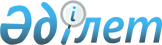 О внесении изменений и дополнения в решение маслихата Мамлютского района Северо-Казахстанской области от 31 декабря 2019 года № 63/3 "Об утверждении бюджета Андреевского сельского округа Мамлютского района Северо-Казахстанской области на 2020-2022 годы"Решение маслихата Мамлютского района Северо-Казахстанской области от 15 апреля 2020 года № 68/2. Зарегистрировано Департаментом юстиции Северо-Казахстанской области 16 апреля 2020 года № 6214
      В соответствии со статьями 106 и 109-1 Бюджетного кодекса Республики Казахстан от 4 декабря 2008 года, пунктом 2-7 статьи 6 Закона Республики Казахстан от 23 января 2001 года "О местном государственном управлении и самоуправлении в Республике Казахстан" маслихат Мамлютского района Северо-Казахстанской области РЕШИЛ:
      1. Внести в решение маслихата Мамлютского района Северо-Казахстанской области "Об утверждении бюджета Андреевского сельского округа Мамлютского района Северо-Казахстанской области на 2020-2022 годы" от 31 декабря 2019 года № 63/3 (опубликовано 15 января 2020 года в Эталонном контрольном банке нормативных правовых актов Республики Казахстан в электронном виде, зарегистрировано в Реестре государственной регистрации нормативных правовых актов под № 5802) следующие изменения и дополнение:
      пункт 1 изложить в новой редакции: 
       "1. Утвердить бюджет Андреевского сельского округа Мамлютского района Северо-Казахстанской области на 2020-2022 годы согласно приложениям 1, 2 и 3 соответственно к настоящему решению, в том числе на 2020 год в следующих объемах:
      1) доходы –68326,7 тысяч тенге:
      налоговые поступления – 995 тысяч тенге;
      неналоговые поступления – 0 тысяч тенге;
      поступления от продажи основного капитала – 0 тысяч тенге;
      поступления трансфертов – 67331,7 тысяча тенге;
      2) затраты – 68326,7 тысяч тенге;
      3) чистое бюджетное кредитование – 0 тысяч тенге:
      бюджетные кредиты– 0 тысяч тенге;
      погашение бюджетных кредитов– 0 тысяч тенге;
      4) сальдо по операциям с финансовыми активами – 0 тысяч тенге:
      приобретение финансовых активов – 0 тысяч тенге;
      поступление от продажи финансовых активов государства – 0 тысяч тенге;
      5) дефицит (профицит) бюджета – 0 тысяч тенге;
      6) финансирование дефицита (использование профицита) бюджета – 0 тысяч тенге;
      поступления займов – 0 тысяч тенге;
      погашение займов – 0 тысяч тенге;
      используемые остатки бюджетных средств – 0 тысяч тенге.";
      дополнить пунктом 6-1 следующего содержания:
       "6-1. Учесть в бюджете обьемы целевых текущих транфертов передаваемых из районного бюджета в бюджет Андреевского сельского округа Мамлютского района Северо-Казахстанской области на 2020 год в сумме 800 тысяч тенге.".
      Приложение 1 к указанному решению изложить в новой редакции согласно приложению к настоящему решению.
      2. Настоящее решение вводится в действие с 1 января 2020 года. Бюджет Андреевского сельского округа Мамлютского района Северо-Казахстанской области на 2020 год
					© 2012. РГП на ПХВ «Институт законодательства и правовой информации Республики Казахстан» Министерства юстиции Республики Казахстан
				
      Председатель сессии маслихата Мамлютского района Северо-Казахстанской области 

М.Линник

      Секретарь маслихата Мамлютского района Северо-Казахстанской области 

Р.Нурмуканова
Приложениек решению маслихатаМамлютского районаСеверо-Казахстанской областиот 15 апреля 2020 года № 68/2Приложение 1к решению маслихатаМамлютского районаСеверо-Казахстанской областиот 31 декабря 2019 года № 63/3
Категория
Категория
Категория
Наименование
Сумма, тысяч тенге
Класс
Класс
Наименование
Сумма, тысяч тенге
Подкласс
Наименование
Сумма, тысяч тенге
1
2
3
4
5
1) Доходы
68326,7
1
Налоговые поступления
995
01
Подоходный налог
30
2
Индивидуальный подоходный налог
30
04
Налоги на собственность
965
1
Налоги на имущество
24
3
Земельный налог
127
4
Налог на транспортные средства 
814
4
Поступления трансфертов
67331,7
02
Трансферты из вышестоящих органов государственного управления
67331,7
3
Трансферты из районного (города областного значения) бюджета
67331,7
Функциональная группа
Функциональная группа
Функциональная группа
Наименование
Сумма, тысяч тенге
Администратор бюджетных программ
Администратор бюджетных программ
Наименование
Сумма, тысяч тенге
Программа
Наименование
Сумма, тысяч тенге
1
2
3
4
5
2) Затраты
68326,7
01
Государственные услуги общего характера
13045
124
Аппарат акима города районного значения, села, поселка,сельского округа
13045
001
Услуги по обеспечению деятельности акима города районного значения, села, поселка, сельского округа
13045
04
Образование
232
124
Аппарат акима города районного значения, села, поселка,сельского округа
232
005
Организация бесплатного подвоза учащихся до ближайшей школы и обратно в сельской местности
232
07
Жилищно-коммунальное хозяйство
3416,7
124
Аппарат акима города районного значения, села, поселка, сельского округа
3416,7
008
Освещение улиц населенных пунктов
284
009
Обеспечение санитарии населенных пунктов
300
014
Организация водоснабжения населенных пунктов
2832,7
08
Культура спорт туризм и информационное пространство 
11463
124
Аппарат акима города районного значения, села, поселка, сельского округа
11463
006
Поддержка культурно-досуговой работы на местном уровне 
11463
12
Транспорт и коммуникации
39200
124
Аппарат акима города районного значения, села, поселка, сельского округа
39200
013
Обеспечение функционирования автомобильных дорог в городах районного значения, селах, поселках, сельских округах
39200
13
Прочие
970
124
Аппарат акима города районного значения, села, поселка, сельского округа
970
040
Реализация мероприятий для решения вопросов обустройства населенных пунктов в реализацию мер по содействию экономическому развитию регионов в рамках Государственной программы развития регионов до 2025 года
970
3) Чистое бюджетное кредитование
0
Бюджетные кредиты
0
5
Погашение бюджетных кредитов
0
4) Сальдо по операциям с финансовыми активами
0
Приобретение финансовых активов
0
 6
Поступления от продажи финансовых активов государства
0
5) Дефицит (профицит) бюджета
0
6) Финансирование дефицита (использование профицита ) бюджета
0
7
Поступления займов
0
16
Погашение займов
0
Категория
Категория
Категория
Наименование
Сумма, тысяч тенге
Класс
Класс
Наименование
Сумма, тысяч тенге
Подкласс
Наименование
Сумма, тысяч тенге
8 
Используемые остатки бюджетных средств
0
01
Остатки бюджетных средств
 0
1
Свободные остатки бюджетных средств
 0